Цель:Знакомить детей с традицией празднования Дня защитника Отечества.Воспитывать патриотические чувства.Способствовать эмоциональному сближению детей и родителей.Побуждать детей и родителей к активному участию в мероприятии.Предварительная работа:Создание фотовыставки «Кто родину защищает…»Разучивание стихов и песен.Изготовление подарков мальчикам.Ход мероприятия:ВедущийЗдравствуйте дорогие друзья! Мы сегодня собрались, чтобы всем вместе отметить 23 февраля – День Вооруженных сил, который празднует вся наша страна. Это праздник всех защитников Отечества, защитников мира, свободы и счастья.А сегодня мы будем поздравлять наших мальчиков, ведь они – наши будущие защитники!День защитников Отечества Отмечает вся страна.Чтит сегодня человечество Тех, чья слава на века!Вы пока что дошколята, До защитников - далековато,Но девчонок ведь и мам Защищать придётся вам!А сейчас мальчишки и девчушки пропоют для вас частушки!1 ребенок:Мы частушки вам споемИ об этом, и о том,Вы послушайте, ребята,Как мы весело живем2 ребенок:Нарисую я картинку И  раскрашу красками,Подарю соседу Димке,Чтобы был поласковей!3 ребенок:Подарю вам три цветочка:Белый, синий, аленький.Я парнишка удалой,Хоть и ростом маленький!4 ребенок:Попросила я мальчишкуПоказать свой грузовик.А мальчишка, как мартышка,Показал в ответ язык!5 ребенок:Ем я кашу и сметану.У меня силёнка есть!Всё же драться я не стану,Только ты ко мне не лезь!6 ребенок:Скоро вырасту, ребята,Медкомиссию пройду,Не теряя ни минутыСразу в армию пойду.7 ребенок:Я надену сапоги,А не эти валенкиДо свиданья, мама с папой,Я уже не маленький.8 ребенок:С самых ранних лет, ребята,Я солдатом быть хочу,Обещаю вам, что честноЯ России послужу.9 ребенок:Это кто там марширует,Громко песенку поёт?Это вышел на прогулкуМладшей группы целый взвод!Ведущий:А наши мальчики не только смелые, храбрые и сильные, они у нас умеют дружить. И поэтому мы сейчас исполним песню про настоящую дружбу.Дети под фонограмму-минус исполняют песню «Настоящий друг» (слова М. Пляцковского, музыка Б. Савельева).Ведущий:Интересно, кем хотят стать наши мальчишки? Вот об этом мы сейчас и узнаем!Под фонограмму-минус песни «Если нравится тебе, то делай так» дети исполняют песню, сопровождая ее движениями.Если хочешь быть солдатом делай так! ( маршируют)Если хочешь быть шофером делай так! (крутят руль)Если хочешь ты быть смелым,Ловким сильным и умелымОбязательно ты делай так! (упражнение силач).Если хочешь быть спортсменом делай так! (бег на месте)Если мастером ты будешь делай так! (стучат молотком)Если хочешь ты быть смелым,Ловким, сильным и умелымОбязательно ты делай так! (приседания).Ведущий:А сейчас мы хотим еще раз поздравить наших будущих защитников !Девочки хором:Мы мальчишек поздравляемС двадцать третьим февраля,Всем ребятам нашим скажемТолько добрые слова.Ведущий:Мы с удовольствием хотим подарить мальчикам вот эти медали, чтобы они напоминали им об этом веселом празднике.Вручение подарков.Ведущий:А сейчас начинается конкурсная программа, и просим наших родителей активно в ней участвовать!Конкурсная программа:Ведущий: В народе говорится – «Русский солдат умом и силой богат!». Вот это мы сейчас и проверим!1 конкурс - «Закончи пословицу».Слушайте внимательно, и продолжите пословицу обязательно.Тише едешь (дальше будешь)Под лежачий камень (вода не течет)Без труда не вынешь (и рыбку из пруда)Делу время (а потехе – час)Тяжело в учении (легко в бою)Щи да каша (пища наша)2 конкурс - «Силачи» (дети дуют на воздушный шар, не касаясь его руками, пока он не пересечет ленточку).А ну-ка, мальчишки, выходите, вою силу нам покажите! Нужно важный груз доставить на другой берег реки – вот за ту ленточку, но в руках нести нельзя! Надо дуть!3 конкурс - «Вопросы на смекалку».Российский солдат умом и силой богат. Ну-ка, папы, проявите свою смекалку, да ответьте на вопросы. А ребята вам будут помогать.По чему военные ходят в сапогах? (По земле)Из какой посуды даже самый умелый солдат есть не может? (Из пустой)За чем солдат винтовку носит? (За плечом)Что делает солдат, когда у него на фуражку сидит воробей? (Спит)4 конкурс - «Костюм из газет».А теперь позовем мамочек. Смогут ли они создать костюм своему ребенку из газет? Давайте посмотрим!Ведущий:Мы сегодня убедились, что вы и умные, и сильные, и ловкие, и умелые. Молодцы! Давайте все дружно друг другу поаплодируем! А теперь давайте пить чай!В завершение конкурсной программы праздничное чаепитие.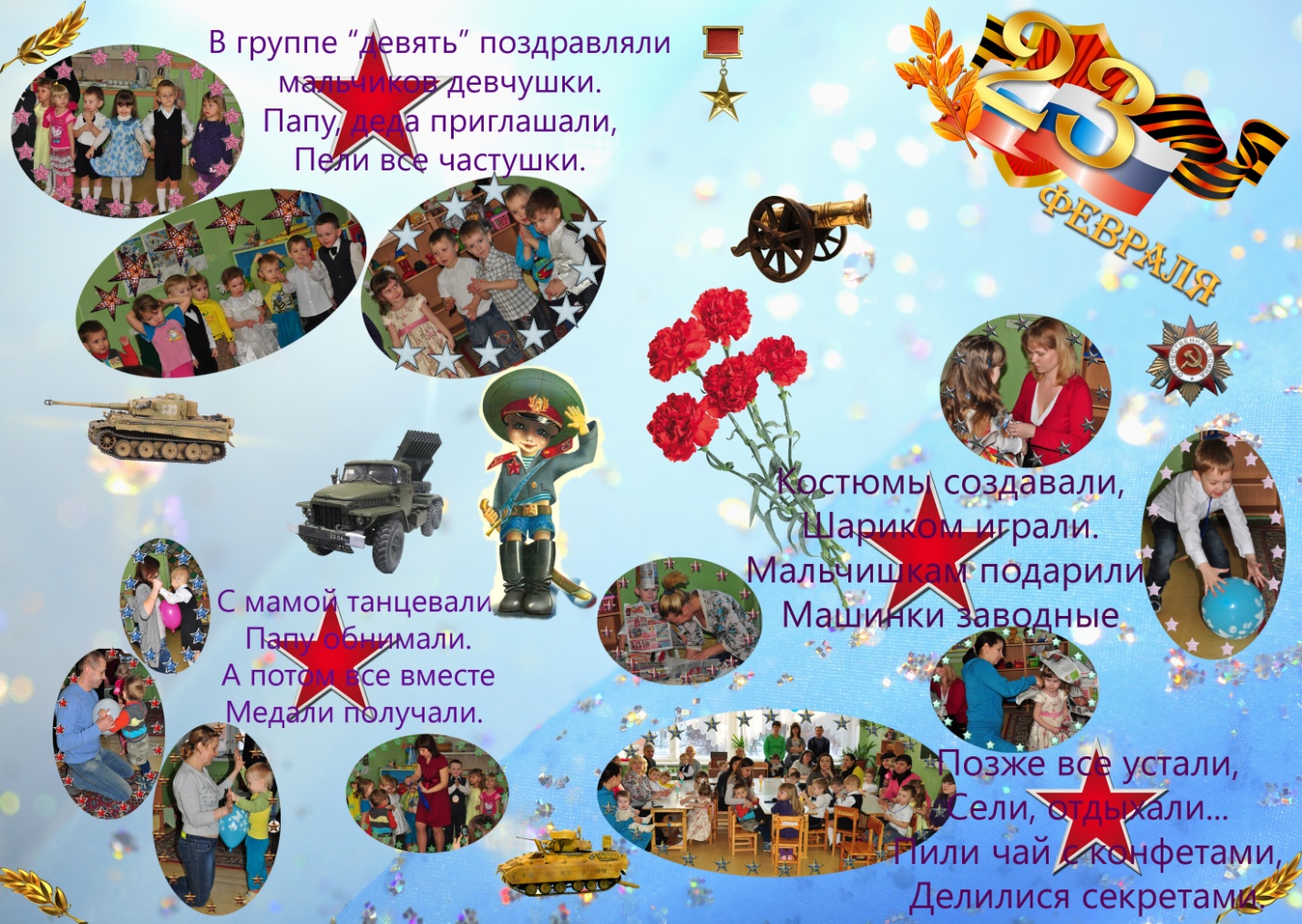 